         УТВЕРЖДЕНприказ № 602   от	 22.06.2015 г.Начальник Управления образования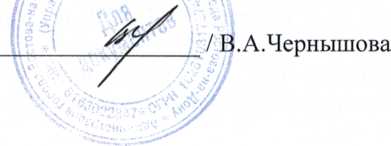 Управлением образования города  Ростова-на-ДонуУСТАВмуниципального бюджетного общеобразовательного учреждения города Ростова-на-Дону «Школа № 88 имени Якова Петровича Бакланова»ПРИНЯТ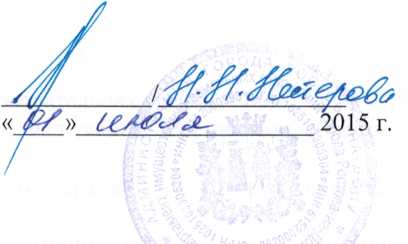 Общим собранием трудового коллектива МБОУ СОШ № 88 Протокол общего собрания коллектива 15 г. №01 СОШ № 88 / В.Н.Гусаков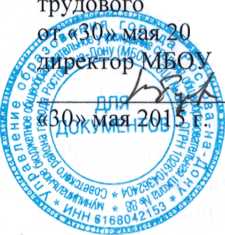 г. Ростов-на-Дону 2015 годОбщие положенияМуниципальное бюджетное общеобразовательное учреждение города Ростова-на-Дону «Школа № 88 имени Якова Петровича Бакланова»  (далее – МБОУ) создано на основании  Решения исполнительного комитета Железнодорожного районного Совета народных депутатов города Ростова-на-Дону  от 25.06.1969 года №176, с момента образования именовалось: средняя школа № 88.В соответствии с приказом от 23.11.1994 года №456 по  МУ «Управление образования города Ростова-на-Дону» переименовано в среднюю общеобразовательную школу № 88.           В соответствии с приказом от 27 февраля 2001 года  №130/01 по Муниципальному учреждению «Управление образования администрации  г. Ростова-на-Дону» переименовано в  Муниципальное  общеобразовательное учреждение средняя общеобразовательная школа  № 88 Советского района  г.  Ростова-на-Дону.            В соответствии с приказом от 07.02.2007 года  № 65 по Муниципальному учреждению «Управление образования города Ростова-на-Дону» переименовано в муниципальное общеобразовательное учреждение средняя общеобразовательная школа №88 Советского района г.Ростова-на-Дону. На основании постановления Администрации города Ростова-на-Дону от 20.10.2011 года № 748 «Об изменении типа существующих муниципальных образовательных учреждений города Ростова-на-Дону в целях создания муниципальных бюджетных образовательных учреждений города Ростова-на-Дону» муниципальное бюджетное общеобразовательное учреждение средняя общеобразовательная школа № 88 Советского района города Ростова-на-Дону является правопреемником муниципального общеобразовательного учреждения  средней  общеобразовательной школы № 88 Советского района г. Ростова-на-Дону.На основании постановления Администрации города Ростова-на-Дону от 23.04.2015 № 289 «Об изменении наименований муниципальных образовательных учреждений города Ростова-на-Дону» МБОУ является правопреемником муниципального бюджетного общеобразовательного учреждения средней общеобразовательной школы № 88 Советского района города Ростова-на-Дону.Полное наименование МБОУ: муниципальное бюджетное общеобразовательное учреждение города Ростова-на-Дону «Школа № 88 имени Якова Петровича Бакланова». Сокращенное наименование: МБОУ «Школа № 88».Организация является некоммерческой, не ставит основной целью деятельности извлечение прибыли.  Организационно-правовая форма: учреждение.Тип учреждения: бюджетное.Тип образовательной организации:  общеобразовательная организация. Юридический адрес: 344055, Российская Федерация, Ростовская область,                      г. Ростов-на-Дону, ул. Совхозная, 18 а, тел. 247-94-30.Фактический адрес: 344055, Российская Федерация, Ростовская область,                       г. Ростов-на-Дону, ул. Совхозная, 18 а, тел. 247-94-30.Учредителем МБОУ является муниципальное образование                                  «Город Ростов-на-Дону». Функции и полномочия учредителя осуществляет в рамках своей компетенции, установленной нормативным правовым актом муниципального образования, Управление  образования города Ростова-на-Дону (далее – Управление образования).Место нахождения Управления образования города Ростова-на-Дону: 344002, Российская Федерация, Ростовская область, г. Ростов-на-Дону, ул. Обороны, 76.Отношения между МБОУ и Управлением образования определяются договором, заключенным между ними, в соответствии с действующим законодательством.Собственником имущества МБОУ является муниципальное образование «Город Ростов-на-Дону».Функции и полномочия собственника осуществляет в рамках своей компетенции, установленной нормативным правовым актом муниципального образования, Департамент имущественно-земельных отношений города Ростова-на-Дону (далее – ДИЗО) и Управление образования.Место нахождения Департамента имущественно-земельных отношений: 344002, Российская Федерация, Ростовская область, г. Ростов-на-Дону, ул. Большая Садовая, 47.В своей деятельности МБОУ руководствуется Конституцией Российской Федерации, федеральными законами и нормативными правовыми актами Российской Федерации, законами и правовыми актами Ростовской области, нормативными актами органов местного самоуправления, решениями органов управления образованием всех уровней, настоящим Уставом.Для правовой регламентации деятельности МБОУ имеет:Устав МБОУ; лицензию на право осуществления образовательной деятельности;свидетельство о государственной аккредитации;свидетельство о государственной регистрации (ОГРН/ИНН);договор между МБОУ и Управлением образования;свидетельство о постановке на учет в налоговые органы; свидетельство о государственной регистрации права на здание;свидетельство о государственной регистрации права на землю.Для обеспечения уставной деятельности МБОУ издает следующие
виды локальных актов: положение, правила, договор, приказ, распоряжение, порядок, инструкция, другие виды, не противоречащие действующему законодательству.                 1.13. МБОУ является юридическим лицом, имеет обособленное имущество, самостоятельный баланс, лицевой счет в казначействе, печати с полным наименованием МБОУ на русском языке и наименование отраслевого (функционального) органа Администрации города Ростова-на-Дону.МБОУ вправе иметь штампы и бланки со своим наименованием, а также зарегистрированную в установленном порядке эмблему.1.14. Правоспособность МБОУ как юридического лица возникает с момента внесения записи в единый государственный реестр юридических лиц и прекращается с момента внесения записи о его исключении из единого государственного реестра юридических лиц в порядке, установленном действующим законодательством.  МБОУ для достижения целей своей деятельности вправе приобретать личные имущественные и неимущественные права, нести обязанности, быть истцом и ответчиком в суде.                 1.15.Управление образования устанавливает МБОУ муниципальное задание в соответствии с предусмотренными в Уставе предметом и видами реализуемых образовательных программ, осуществляет его финансовое обеспечение в соответствии с нормативными документами. МБОУ не вправе отказаться от его выполнения.                 1.16.МБОУ отвечает по своим обязательствам тем своим имуществом, на которое по законодательству Российской Федерации может быть обращено взыскание.Собственник имущества МБОУ не несет ответственности по обязательствам МБОУ. МБОУ не отвечает по обязательствам Собственника.1.17.МБОУ может иметь в своей структуре различные структурные подразделения, обеспечивающие осуществление образовательной деятельности с учетом уровня, вида и направленности реализуемых образовательных программ, форм обучения и режима пребывания обучающихся в МБОУ. Структурные подразделения не являются юридическими лицами и действуют на основании Устава МБОУ и локального акта о соответствующем структурном подразделении.1.18.МБОУ проходит лицензирование и государственную аккредитацию образовательной деятельности в соответствии с законодательством Российской Федерации.1.19.МБОУ обладает автономией, под которой понимается самостоятельность в осуществлении образовательной, научной, административной, финансово-экономической деятельности, разработке и принятии локальных актов в соответствии с действующим законодательством и настоящим уставом. 1.20.Оказание первичной медико-санитарной помощи обучающимся осуществляется медицинским персоналом организации, которая закреплена за МБОУ органами исполнительной власти в сфере здравоохранения. МБОУ предоставляет безвозмездно медицинской организации помещение для осуществления медицинской деятельности, соответствующее условиям и требованиям для осуществления медицинской деятельности.             1.21. Организация питания обучающихся осуществляется МБОУ совместно с организациями общественного питания на договорной основе в специально отведенном помещении. Расписание занятий предусматривает перерыв достаточной продолжительности для питания обучающихся. Режим и кратность питания обучающихся устанавливается в соответствии с длительностью их пребывания в МБОУ и требованиями санитарных правил и норм. Обеспечение питанием обучающихся за счет бюджетных ассигнований  осуществляется в случаях и в порядке, которые установлены соответствующими органами государственной власти Ростовской области и (или) органами местного самоуправления.1.22.В МБОУ не допускается создание и деятельность политических партий, религиозных организаций и (или) объединений.             1.23.По инициативе обучающихся в МБОУ могут создаваться детские общественные объединения. 1.24.Использование при организации образовательной деятельности методов и средств обучения и воспитания, образовательных технологий, наносящих вред физическому или психическому здоровью обучающихся, запрещается.1.25.Участниками образовательных отношений являются обучающиеся, родители (законные представители) несовершеннолетних обучающихся, педагогические работники МБОУ.Права, обязанности и ответственность участников образовательных отношений, а также меры социальной поддержки обучающихся установлены действующим законодательством Российской Федерации, и законами и правовыми актами Ростовской области, нормативными актами органов местного самоуправления регламентируются  локальными актами МБОУ.1.26.В целях защиты прав и законных интересов обучающихся, содействия восстановлению нарушенных прав детей в рамках действующего законодательства в МБОУ избирается уполномоченный по правам ребенка, деятельность которого регламентируется локальным актом МБОУ.            1.27.В целях урегулирования разногласий между участниками образовательных отношений по вопросам реализации права на образование, в том числе в случаях возникновения конфликта интересов педагогического работника, применения локальных актов, обжалования решений о применении к обучающимся дисциплинарного взыскания в МБОУ создается Комиссия по урегулированию споров между участниками образовательных отношений. Порядок создания, организации работы, принятия решений и их исполнения устанавливается локальным актом МБОУ.Предмет, цель, задачи и виды деятельности МБОУ2.1. Предметом деятельности МБОУ является реализация конституционного права граждан Российской Федерации на получение общедоступного и бесплатного начального общего, основного общего и среднего общего образования в интересах человека, семьи, общества и государства; обеспечение охраны и укрепления здоровья и создание благоприятных условий для разностороннего развития личности, в том числе возможности удовлетворения потребности учащихся в самообразовании и получении дополнительного образования; создание условий для отдыха, культурной, спортивной, и иной деятельности обучающихся.2.2. Деятельность МБОУ основана на принципах: обеспечение права каждого человека на получение доступного и качественного образования;гуманистический характер образования, приоритет жизни и здоровья человека, прав и свобод личности, свободного развития личности, воспитание взаимоуважения, трудолюбия, гражданственности, патриотизма, ответственности, правовой культуры, бережного отношения к природе и окружающей среде, рационального природопользования;единство образовательного пространства на территории Российской Федерации, защита и развитие этнокультурных особенностей и традиций народов Российской Федерации в условиях многонационального государства;светский характер образования;свобода выбора получения образования согласно склонностям и потребностям человека, создание условий для самореализации каждого человека, свободное развитие его способностей, включая предоставление права выбора форм получения образования и форм обучения, а также предоставление педагогическим работникам свободы в выборе форм обучения, методов обучения и воспитания;соблюдение академических прав и свобод педагогических работников и обучающихся, предусмотренных действующим законодательством Российской Федерации;информационная открытость и публичная отчетность МБОУ;демократический характер управления, обеспечение прав педагогических работников, обучающихся, родителей (законных представителей) несовершеннолетних обучающихся на участие в управлении МБОУ.2.3. Основной целью деятельности МБОУ является осуществление образовательной деятельности по образовательным программам начального общего, основного общего и среднего общего образования;2.4. Основные задачи МБОУ:создание условий для обеспечения права граждан на получение общедоступного и бесплатного начального общего, основного общего и среднего общего образования по основным общеобразовательным программам;создание условий для свободного выбора обучающимися учебных предметов, модулей вариативной части учебного плана; воспитание у обучающихся гражданственности, патриотизма, целеустремленности, трудолюбия, уважения к правам и свободам человека, любви к окружающей природе; организация содержательного досуга детейсоздание безопасных условий реализации образовательных программ. МБОУ осуществляет в установленном действующим законодательством порядке следующие виды деятельности:Основная деятельность – образовательная:реализация образовательных программ начального общего образования, основного общего образования, среднего общего образования в пределах федеральных государственных образовательных стандартов и (или) государственных образовательных стандартов до момента их отмены;реализация дополнительных общеобразовательных программ;реализация адаптированных основных общеобразовательных программ;организация обучения на дому для детей с ограниченными возможностями здоровья;создание условий для обучения нуждающихся в длительном лечении, детей с ограниченными возможностями здоровья, детей-инвалидов;проведение промежуточной и итоговой аттестации для обучающихся, в том числе для осуществляющих обучение в форме семейного образования и самообразования;предоставление обучающимся начальных знаний об обороне государства, о воинской обязанности граждан и приобретение обучающимися навыков в области гражданской обороны в соответствии с федеральными государственными образовательными стандартами и (или) государственными образовательными стандартами до момента их отмены;реализация воспитательных программ и направлений воспитательной работы;реализация образовательных услуг по дополнительным образовательным программам, финансируемых за счет средств соответствующего бюджета;информационно-библиотечная деятельность;предоставление психолого-педагогической и социальной помощи.2.5.2. Консультационная, просветительская деятельность, деятельность в сфере охраны здоровья граждан и иная не противоречащая целям создания МБОУ деятельность, в том числе осуществление организации отдыха и оздоровления обучающихся в каникулярное время.2.5.3. МБОУ могут быть созданы условия для осуществления присмотра и ухода за детьми в группах продленного дня (как на бесплатной, так и на платной основе). Деятельность групп продленного дня регламентируется локальным актом.2.5.4. Образовательная деятельность, не предусмотренная муниципальным заданием и (или) соглашением о предоставлении субсидии на возмещение затрат, осуществляется на одинаковых условиях, при оказании одних и тех же услуг условиях, за счет средств физических и (или) юридических лиц. МБОУ вправе осуществлять указанную деятельность по договорам об оказании платных образовательных услуг. Платные образовательные услуги не могут быть оказаны вместо образовательных услуг, финансовое обеспечение которых осуществляется за счет бюджетных ассигнований. МБОУ может предоставлять платные образовательные услуги с целью создания условий всестороннего удовлетворения образовательных потребностей граждан и насыщения рынка образовательными услугами.Перечень платных образовательных услуг утверждается Директором МБОУ, цены и тарифы на оказание данных услуг устанавливаются постановлением Администрации города Ростова-на-Дону.  Порядок оказания платных образовательных услуг и распределения доходов от указанной деятельности регламентируются локальным актом МБОУ.2.5.5. Иная приносящая доход деятельность МБОУ, соответствующая целям МБОУ, не приносящей ущерб основной уставной деятельности и не запрещенная законодательством Российской Федерации (доходы от этой деятельности реинвестируются в образовательный процесс):приносящее прибыль производство товаров и услуг, отвечающих целям создания МБОУ;сдача в аренду с согласия Управления образования и ДИЗО;оказание услуг физическим лицам и (или) юридическим лицам на базе спортивного комплекса;реализация исследовательских программ, направленных на разработку содержания и технологий образования и воспитания, в т.ч. и на договорной основе;организация и проведение семинаров и конференций;консультационные услуги по направлениям работы МБОУ;организация специального информационного обслуживания, субъектов образовательного процесса;осуществление иной, разрешенной действующим законодательством деятельности.2.5.6. Обеспечение содержания и воспитания обучающихся МБОУ:культурно-массовое и экскурсионное обслуживание; организация досуговой деятельности, включая проведение театрально-зрелищных, спортивных, культурно-просветительных, развлекательных, праздничных и других мероприятий;организация питания обучающихся;выполнение режимных моментов, поддержание внутреннего уклада; создание порядка и комфорта в здании и на закрепленной территории в соответствии с требованиями санитарных правил и норм, пожарной и антитеррористической безопасности;обеспечение бесперебойной работы систем жизнеобеспечения и безопасности пребывания детей и работников.2.5.7. В целях обеспечения модернизации и развития системы образования МБОУ может принимать участие в экспериментальной и инновационной деятельности. При реализации инновационных проектов, программ обеспечивается соблюдение прав и законных интересов участников образовательных отношений, предоставление и получение образования, уровень и качество которого не могут быть ниже требований, установленных федеральным государственным образовательным стандартом.2.5.8. МБОУ может создавать другие некоммерческие организации и вступать в ассоциации и союзы. 2.5.9. МБОУ вправе принимать участие в международном сотрудничестве в сфере образования в соответствии с порядком, определенным действующим законодательством.Образовательная деятельность МБОУ3.1. МБОУ свободно в определении содержания образования, выборе учебно-методического обеспечения, образовательных технологий по реализуемым образовательным программам.3.2. МБОУ обеспечивает преемственность целей, задач и содержания образования, реализуемого в рамках образовательных программ различных уровней: начального общего, основного общего, среднего общего; создание условий для обучения и воспитания высоконравственной, интеллектуальной личности.3.3. К компетенции МБОУ относятся:разработка и принятие Правил внутреннего распорядка обучающихся, правил внутреннего трудового распорядка, иных локальных актов, а также разработка Устава и изменений в Устав МБОУ;материально-техническое обеспечение образовательной деятельности, оборудование помещений в соответствии с государственными и местными нормами и требованиями, в том числе в соответствии с федеральными государственными образовательными стандартами, и (или) государственными образовательными стандартами до отмены последних;предоставление общественности ежегодного отчета о поступлении и расходовании финансовых и материальных средств, а также отчета о результатах самообследования;установление штатного расписания, если иное не установлено нормативными правовыми актами Российской Федерации;прием на работу работников, заключение с ними и расторжение трудовых договоров, если иное не установлено законодательством в сфере образования, распределение должностных обязанностей, создание условий и организация дополнительного профессионального образования работников;разработка и утверждение образовательных программ МБОУ;разработка и утверждение по согласованию с учредителем программы развития образовательной организации, если иное не установлено законодательством в сфере образования;прием обучающихся в МБОУ;определение списка учебников в соответствии с утвержденным федеральным перечнем учебников, рекомендованных к использованию при реализации имеющих государственную аккредитацию образовательных программ начального общего, основного общего, среднего общего образования организациями, а также учебных пособий, допущенных к использованию при реализации указанных образовательных программ; осуществление текущего контроля успеваемости и промежуточной аттестации обучающихся, установление их форм, периодичности и порядка проведения;поощрение обучающихся в соответствии с установленными локальным актом МБОУ видами и условиями поощрения за успехи в учебной, физкультурной, спортивной, общественной, творческой, экспериментальной и инновационной деятельности, если иное не установлено законодательством в сфере образования;индивидуальный учет результатов освоения обучающимися образовательных программ и поощрений обучающихся, а также хранение в архивах информации об этих результатах и поощрениях на бумажных и (или) электронных носителях;использование и совершенствование методов обучения и воспитания, образовательных технологий, электронного обучения;проведение самообследования, обеспечение функционирования внутренней системы оценки качества образования;создание необходимых условий для охраны и укрепления здоровья, организации питания обучающихся и работников образовательной организации;организация социально-психологического тестирования обучающихся в целях раннего выявления незаконного потребления наркотических средств и психотропных веществ в порядке, установленном федеральным органом исполнительной власти, осуществляющим функции по выработке государственной политики и нормативно-правовому регулированию в сфере образования;создание условий для занятия обучающимися физической культурой и спортом;приобретение или изготовление бланков документов об образовании и (или) о квалификации, медалей "За особые успехи в учении"; содействие деятельности общественных объединений обучающихся, родителей (законных представителей) несовершеннолетних обучающихся, осуществляемой в образовательной организации и не запрещенной законодательством Российской Федерации;организация методической и (или) научно-методической работы, в том числе организация и проведение научных и методических конференций, семинаров;обеспечение создания и ведения официального сайта МБОУ в сети "Интернет";установление требований к одежде обучающихся;иные вопросы в соответствии с законодательством Российской Федерации.3.4. МБОУ обязано осуществлять свою деятельность в соответствии с законодательством об образовании, в том числе:обеспечивать реализацию в полном объеме образовательных программ, соответствие качества подготовки обучающихся установленным требованиям, соответствие применяемых форм, средств, методов обучения и воспитания возрастным, психофизическим особенностям, склонностям, способностям, интересам и потребностям обучающихся;создавать безопасные условия обучения, воспитания обучающихся, присмотра и ухода за обучающимися, их содержания в соответствии с установленными нормами, обеспечивающими здоровый образ жизни, а также безопасные и здоровые условия для деятельности работников МБОУ;соблюдать права и свободы обучающихся, родителей (законных представителей) несовершеннолетних обучающихся, работников МБОУ.МБОУ несет ответственность в установленном законодательством Российской Федерации порядке за невыполнение или ненадлежащее выполнение функций, отнесенных к его компетенции, за реализацию не в полном объеме образовательных программ в соответствии с учебным планом, качество образования обучающихся, а также за жизнь и здоровье обучающихся и работников МБОУ. За нарушение или незаконное ограничение права на образование и предусмотренных законодательством об образовании прав и свобод обучающихся, родителей (законных представителей) несовершеннолетних обучающихся, нарушение требований к организации и осуществлению образовательной деятельности МБОУ, должностные лица несут административную ответственность в соответствии действующим законодательством Российской Федерации.МБОУ реализует основные образовательные программы:начального общего образования (нормативный срок освоения – 4 года); основного общего образования (нормативный срок освоения – 5 лет); среднего общего образования (нормативный срок освоения – 2 года).Начальное общее образование направлено на формирование личности обучающегося, развитие его индивидуальных способностей, положительной мотивации и умений в учебной деятельности (овладение чтением, письмом, счетом, основными навыками учебной деятельности, элементами теоретического мышления, простейшими навыками самоконтроля, культурой поведения и речи, основами личной гигиены и здорового образа жизни).Основное общее образование направлено на становление и формирование личности обучающегося (формирование нравственных убеждений, эстетического вкуса и здорового образа жизни, высокой культуры межличностного и межэтнического общения, овладение основами наук, государственным языком Российской Федерации, навыками умственного и физического труда, развитие склонностей, интересов, способности к социальному самоопределению). Среднее общее образование направлено на дальнейшее становление и формирование личности обучающегося, развитие интереса к познанию и творческих способностей обучающегося, формирование навыков самостоятельной учебной деятельности на основе индивидуализации и профессиональной ориентации содержания среднего общего образования, подготовку обучающегося к жизни в обществе, самостоятельному жизненному выбору, продолжению образования и началу профессиональной деятельности. Организация образовательной деятельности по образовательным программам начального общего, основного общего и среднего общего образования может быть основана на дифференциации содержания с учетом образовательных потребностей и интересов обучающихся, обеспечивающих углубленное изучение отдельных учебных предметов, предметных областей соответствующей образовательной программы, а также профильное обучение.МБОУ имеет право реализовывать образовательные программы дошкольного образования и дополнительные образовательные программы: общеразвивающие,   предпрофессиональные программы.Содержание дополнительных общеразвивающих программ и сроки обучения по ним определяются образовательной программой МБОУ. Образовательные программы самостоятельно разрабатываются и утверждаются МБОУ, если законодательством в сфере образования не установлено иное.МБОУ разрабатывает образовательные программы начального общего, основного общего, среднего общего образования в соответствии с федеральными государственными образовательными стандартами и (или) государственными образовательными стандартами, до отмены последних и с учетом соответствующих примерных основных образовательных программ.Образовательная деятельность и воспитание в МБОУ осуществляется на государственном языке Российской Федерации – русском. 	Порядок организации изучения иностранных языков в МБОУ определяются локальным актом МБОУ.Обучение в МБОУ осуществляется в очной, очно-заочной или заочной формах. Формы обучения по каждому уровню образования определяются соответствующими федеральными государственными образовательными стандартами и (или) государственными образовательными стандартами до отмены последних. Формы обучения по дополнительным образовательным программам определяет МБОУ. Допускается сочетание форм обучения. Перевод обучающегося на получение образования в иной форме осуществляется в соответствии с локальным актом МБОУ.Общее образование может быть получено в МБОУ, а также вне МБОУ, в форме семейного образования. Среднее общее образование может быть получено в форме самообразования.Содержание общего образования и условия организации обучения детей с ограниченными возможностями здоровья определяются адаптированной образовательной программой, а также для детей-инвалидов – в соответствии с индивидуальной программой реабилитации.МБОУ может применять электронное обучение, дистанционные образовательные технологии при реализации образовательных программ в порядке, установленном федеральными органами.Возможна организация образовательного процесса по индивидуальному учебному плану, ускоренного обучения в соответствии с локальным актом МБОУ.Для обучающихся, нуждающихся в длительном лечении, детей-инвалидов, которые по состоянию здоровья не могут посещать МБОУ, обучение по образовательным программам начального общего, основного общего и среднего общего образования организуется на дому. МБОУ обеспечивает занятия на дому с обучающимися по индивидуальному учебному плану. Порядок оформления отношений МБОУ с обучающимися и (или) их родителями (законными представителями) в части организации обучения по образовательным программам начального общего, основного общего и среднего общего образования на дому устанавливается законодательством Ростовской области и нормативными актами органов местного самоуправления.3.15. В целях формирования и развития личности в соответствии с семейными и общественными духовно-нравственными и социокультурными ценностями в основные образовательные программы могут быть включены, в том числе на основании требований соответствующих федеральных государственных образовательных стандартов, учебные предметы, курсы, дисциплины (модули), направленные на получение обучающимися знаний об основах духовно-нравственной культуры народов Российской Федерации, о нравственных принципах, об исторических и культурных традициях мировой религии (мировых религий), или альтернативные им учебные предметы, курсы, дисциплины (модули).Выбор одного из учебных предметов, курсов, дисциплин (модулей), включенных в основные общеобразовательные программы, осуществляется родителями (законными представителями) обучающихся.Порядок изучения таких предметов, курсов, модулей определяется локальным актом МБОУ.3.16. Режим занятий обучающихся устанавливается на основании учебного плана в соответствии с санитарными правилами и нормами. График пятидневной и (или) шестидневной учебной недели, сменность занятий, время начала занятий по сменам, продолжительность перемен устанавливается локальным актом МБОУ с учетом санитарных правил и норм. Режим сменности в МБОУ определяется ежегодно с учетом общего количества обучающихся.3.17. Количество и последовательность уроков определяется расписанием учебных занятий. В учебном плане МБОУ количество часов, отведенных на преподавание отдельных предметов, должно быть не меньше количества часов, определенных базисным учебным планом. Учебные и внеучебные нагрузки обучающихся не превышают количества часов, установленных санитарными правилами и нормами. 3.18. Продолжительность учебного года, каникул, дополнительных каникул, время, отводимое на аттестацию обучающихся устанавливаются календарным учебным графиком, который разрабатывает и утверждает МБОУ. 3.19. Получение начального общего образования в МБОУ начинается по достижении детьми возраста шести лет и шести месяцев при отсутствии противопоказаний по состоянию здоровья, но не позже достижения ими возраста восьми лет. По заявлению родителей (законных представителей) детей Управление образования может разрешить прием детей на обучение по образовательным программам начального общего образования в более раннем или более позднем возрасте.МБОУ обеспечивает прием всех подлежащих обучению граждан, проживающих на территории, закрепленной за МБОУ постановлением Администрации города Ростова-на-Дону, и имеющих право на получение образования соответствующего уровня.Гражданам, не проживающим на закрепленной территории, может быть отказано в приеме только по причине отсутствия свободных мест. Свободными являются места в классах, имеющих наполняемость менее нормативной, установленной в Российской Федерации. В случае отсутствия мест в МБОУ родители (законные представители) обращаются в органы управления образованием или Управление образования.Прием иностранных граждан и лиц без гражданства, постоянно проживающих на территории Российской Федерации, осуществляется согласно действующему законодательству, а так же международными договорами Российской Федерации.Организация индивидуального отбора при приеме либо переводе в МБОУ для получения основного общего и среднего общего образования с углубленным изучением отдельных учебных предметов или для профильного обучения допускается в случаях и в порядке, которые предусмотрены законодательством Ростовской области.Количество классов зависит от количества обучающихся и условий, созданных для осуществления образовательного процесса, с учетом санитарных правил и норм. Наполняемость классов и групп продленного дня устанавливается нормативно в соответствии с действующим законодательством.На уровнях основного общего и среднего общего образования при проведении учебных занятий по «Иностранному языку», «Технологии», а также при проведении практических занятий по «Физике», «Химии» и «Информатике и ИКТ», осуществляется деление классов на две группы, если наполняемость класса составляет не менее нормативной, установленной в Российской Федерации.На уровне среднего общего образования при проведении занятий по физической культуре возможно деление классов на две группы, если наполняемость класса составляет не менее нормативной, установленной в Российской Федерации.На уровне начального общего образования при проведении учебных занятий по «Иностранному языку» при наличии необходимых средств возможно деление классов на две группы, если наполняемость класса составляет не менее нормативной, установленной в Российской Федерации.При наличии условий и средств возможно деление на группы классов с меньшей наполняемостью.3.20. Основанием возникновения образовательных отношений является приказ МБОУ о приеме на обучение или для прохождения промежуточной аттестации и (или) государственной итоговой аттестации в МБОУ. К освоению дополнительных общеобразовательных программ допускаются лица без предъявления требований к уровню образования, если иное не обусловлено спецификой реализуемой образовательной программы.Права и обязанности обучающегося, предусмотренные законодательством об образовании и локальными актами МБОУ возникают у лица, принятого на обучение, с даты, указанной в приказе о приеме лица на обучение.При приеме в МБОУ обучающийся и (или) его родители (законные представители) должны быть ознакомлены с Уставом, лицензией на осуществление образовательной деятельности, со свидетельством о государственной аккредитации, с образовательными программами, и другими документами, регламентирующими деятельность МБОУ, права и обязанности обучающихся.Процедура приема регламентируется локальным актом МБОУ, который не может противоречить действующему законодательству.3.21. В МБОУ применяются формы и система оценивания, установленные его локальным актом. В МБОУ может быть проведена независимая оценка качества образования в отношении МБОУ и реализуемых образовательных программ, в том числе в рамках международных сопоставительных исследований в сфере образования. Независимая оценка качества образования осуществляется юридическими лицами, выполняющими конкретные виды такой оценки и по инициативе юридического лица или физических лиц. 3.22. Начальное общее образование, основное общее образование, среднее общее образование являются обязательными уровнями образования. Обучающиеся, не освоившие основной образовательной программы начального общего и (или) основного общего образования, не допускаются к обучению на следующих уровнях общего образования. Требование обязательности среднего общего образования применительно к конкретному обучающемуся сохраняет силу до достижения им возраста восемнадцати лет, если соответствующее образование не было получено обучающимся ранее.По согласию родителей (законных представителей) несовершеннолетнего обучающегося, комиссии по делам несовершеннолетних и защите их прав и органа местного самоуправления, осуществляющего управление в сфере образования, обучающийся, достигший возраста пятнадцати лет, может оставить МБОУ до получения основного общего образования. Комиссия по делам несовершеннолетних и защите их прав совместно с родителями (законными представителями) несовершеннолетнего, оставившего МБОУ до получения основного общего образования, и органом местного самоуправления, осуществляющим управление в сфере образования, не позднее чем в месячный срок принимает меры по продолжению освоения несовершеннолетним образовательной программы основного общего образования в иной форме обучения или с его согласия по трудоустройству.3.23. Освоение образовательной программы, в том числе отдельной части или всего объема учебного предмета, курса, модуля образовательной программы, сопровождается промежуточной аттестацией обучающихся. Формы, периодичность и порядок текущего контроля успеваемости и промежуточной аттестации обучающихся устанавливаются локальным актом МБОУ.Обучающиеся, освоившие в полном объеме образовательные программы, переводятся в следующий класс.Неудовлетворительные результаты промежуточной аттестации по одному или нескольким учебным предметам, модулям образовательной программы или непрохождение промежуточной аттестации при отсутствии уважительных причин признаются академической задолженностью.Обучающиеся обязаны ликвидировать академическую задолженность в установленные МБОУ сроки.Обучающиеся, не прошедшие промежуточной аттестации по уважительным причинам или имеющие академическую задолженность, переводятся в следующий класс условно.Обучающиеся в МБОУ по образовательным программам начального общего, основного общего и среднего общего образования, не ликвидировавшие в установленные сроки академической задолженности с момента ее образования, по усмотрению их родителей (законных представителей) оставляются на повторное обучение, переводятся на обучение по адаптированным образовательным программам в соответствии с рекомендациями психолого-медико-педагогической комиссии либо на обучение по индивидуальному учебному плану.Обучающиеся по образовательным программам начального общего, основного общего и среднего общего образования в форме семейного образования, не ликвидировавшие в установленные сроки академической задолженности, продолжают получать образование в МБОУ.3.24. Итоговая аттестация представляет собой форму оценки степени и уровня освоения обучающимися образовательной программы. Итоговая аттестация проводится на основе принципов объективности и независимости оценки качества подготовки обучающихся.Государственная итоговая аттестация, завершающая освоение основных образовательных программ основного общего и среднего общего образования, является обязательной. Формы государственной итоговой аттестации, порядок ее проведения по соответствующим образовательным программам основного общего и среднего общего образования в любых формах, а также порядок допуска обучающихся к ней определяются федеральным органом исполнительной власти, осуществляющим функции по выработке государственной политики и нормативно-правовому регулированию в сфере образования.Не допускается взимание платы с обучающихся за прохождение государственной итоговой аттестации.Лицам, успешно прошедшим государственную итоговую аттестацию, выдаются документы об образовании.  Документ об образовании, выдаваемый лицам, успешно прошедшим государственную итоговую аттестацию, подтверждает получение общего образования следующего уровня:основного общего образования (подтверждается аттестатом об основном общем образовании);среднего общего образования (подтверждается аттестатом о среднем общем образовании).Лицам, не прошедшим государственной итоговой аттестации или получившим на государственной итоговой аттестации неудовлетворительные результаты, а также лицам, освоившим часть образовательной программы и (или) отчисленным из МБОУ выдается справка об обучении или о периоде обучения по образцу, самостоятельно устанавливаемому МБОУ.МБОУ вправе выдавать лицам, освоившим образовательные программы, по которым не предусмотрено проведение итоговой аттестации, документы об обучении по образцу и в порядке, которые установлены локальным актом МБОУ.3.25. Для выявления детей с нарушениями в развитии и обеспечении оптимальных педагогических условий для обучения и воспитания в соответствии с их возрастными и индивидуальными особенностями, состоянием соматического и нервно-психического здоровья в МБОУ создается психолого-медико-педагогический консилиум. Деятельность психолого-медико-педагогического консилиума регламентируется соответствующим локальным актом МБОУ.Для сохранения и укрепления психического здоровья, защиты прав и достоинства участников образовательного процесса в МБОУ создается психологическая служба, деятельность которой регламентируется соответствующим локальным актом МБОУ.Для осуществления мероприятий связанных с проведением психологической работы с несовершеннолетними обучающимися МБОУ должно быть получено согласие родителей (законных представителей).3.26. Дисциплина в МБОУ поддерживается на основе уважения человеческого достоинства обучающихся, работников. Не допускается использование антипедагогических методов воспитания, связанных с физическим и психическим насилием над личностью обучающихся, антигуманных, а также опасных для жизни или здоровья методов обучения.3.27. Образовательные отношения прекращаются в связи с отчислением обучающегося из МБОУ, в связи с получением образования (завершением обучения) или досрочно в следующих случаях:по инициативе обучающегося или родителей (законных представителей) несовершеннолетнего обучающегося, в том числе в случае перевода обучающегося для продолжения освоения образовательной программы в другую организацию, осуществляющую образовательную деятельность;по инициативе МБОУ в случае применения к обучающемуся, достигшему возраста пятнадцати лет, отчисления как меры дисциплинарного взыскания; по обстоятельствам, не зависящим от воли обучающегося или родителей (законных представителей) несовершеннолетнего обучающегося и МБОУ, в том числе в случае ликвидации МБОУ. Основанием для прекращения образовательных отношений является приказ МБОУ об отчислении обучающегося. Если с обучающимся или родителями (законными представителями) несовершеннолетнего обучающегося заключен договор об оказании платных образовательных услуг, при досрочном прекращении образовательных отношений такой договор расторгается на основании приказа МБОУ об отчислении обучающегося из МБОУ. Права и обязанности обучающегося, предусмотренные законодательством об образовании и локальными актами МБОУ прекращаются с даты его отчисления из МБОУ.При досрочном прекращении образовательных отношений МБОУ в трехдневный срок после издания приказа об отчислении обучающегося выдает родителям (законным представителям) или лицу, отчисленному из этой организации, справку об обучении.  3.28. Обучающимся, осваивающим основные образовательные программы за счет бюджетных ассигнований в пределах федеральных государственных образовательных стандартов, государственных образовательных стандартов до отмены последних  бесплатно предоставляются в пользование на время получения образования учебники и учебные пособия, а также учебно-методические материалы, средства обучения и воспитания.Библиотечный фонд должен быть укомплектован печатными и (или) электронными учебными изданиями (включая учебники и учебные пособия), методическими и периодическими изданиями по всем входящим в реализуемые основные образовательные программы учебным предметам, курсам, дисциплинам (модулям).МБОУ при реализации образовательных программ начального общего, основного общего, среднего общего образования выбирает:1) учебники из числа входящих в федеральный перечень учебников, рекомендуемых к использованию при реализации имеющих государственную аккредитацию образовательных программ начального общего, основного общего, среднего общего образования;2) учебные пособия, выпущенные организациями, входящими в перечень организаций, осуществляющих выпуск учебных пособий, которые допускаются к использованию при реализации имеющих государственную аккредитацию образовательных программ начального общего, основного общего, среднего общего образования.Управление МБОУУправление МБОУ осуществляется на основе сочетания принципов единоначалия и коллегиальности. Единоличным исполнительным органом МБОУ является директор, который осуществляет текущее руководство деятельностью МБОУ. В МБОУ формируются коллегиальные органы управления, к которым относятся: общее собрание работников, педагогический совет. В МБОУ могут быть созданы и другие коллегиальные органы управления МБОУ (Совет МБОУ или Управляющий Совет, Попечительский Совет и другие), деятельность которых предусмотрена Уставом МБОУ и (или) локальными актами МБОУ.В целях учета мнения обучающихся, родителей (законных представителей)несовершеннолетних обучающихся и педагогических работников по вопросам управления МБОУ и при принятии МБОУ локальных  актов, затрагивающих их права и законные интересы, по инициативе обучающихся, родителей (законных представителей) несовершеннолетних обучающихся и педагогических работников в МБОУ создаются Совет обучающихся, в состав которого входят представители обучающихся; Совет родителей (законных представителей) несовершеннолетних обучающихся, в состав которого входят представители родителей (законных представителей) несовершеннолетних обучающихся; действует профессиональный союз работников МБОУ (далее - представительный орган работников).4.4. Компетенция Управления образования:создание МБОУ (в т. ч. путем изменения типа существующего муниципального учреждения), его реорганизация и ликвидация;утверждение устава МБОУ, а также вносимых в него изменений;назначение директора МБОУ и прекращение его полномочий, а также заключение и прекращение трудового договора с ним;применяет к директору учреждения меры поощрения в соответствии с законодательством;принимает меры дисциплинарного воздействия к директору МБОУ в соответствии с законодательством;определение предельно допустимого значения просроченной кредиторской задолженности МБОУ, превышение которого влечет расторжение трудового договора с директором по инициативе работодателя в соответствии с Трудовым кодексом Российской Федерации;формирование, утверждение и финансирование муниципального задания на оказание муниципальных услуг (выполнение работ) юридическим и физическим лицам в соответствии с предусмотренными уставом МБОУ основными видами деятельности;установление порядка определения платы для физических и юридических лиц за услуги (работы), относящиеся к основным видам деятельности организации, оказываемые им сверх установленного муниципального задания, а также в случаях, определенных федеральными законами, в пределах установленного муниципального задания;изъятие муниципального имущества закрепленного за МБОУ на праве оперативного управления, не используемого или используемого не по назначению в соответствии с действующим законодательством; собственник вправе распорядиться данным имуществом по собственному усмотрению;утверждение перечня особо ценного движимого имущества;определение порядка составления и утверждения плана финансово-хозяйственной деятельности МБОУ;финансовое обеспечение МБОУ;контроль финансово-хозяйственной деятельности МБОУ;предварительное согласование совершения МБОУ крупных сделок, соответствующих критериям, установленным федеральным законодательством;принятие решения об одобрении сделок с участием МБОУ, в совершении которых имеется заинтересованность, определяемая в соответствии с критериями, установленными федеральным законодательством;предварительное согласование сделки по распоряжению недвижимым имуществом, в т.ч. передаче его в аренду;осуществление контроля за деятельностью МБОУ в соответствии с законодательством Российской Федерации;определение порядка составления и утверждения отчета о результатах деятельности МБОУ и об использовании закрепленного за ним муниципального имущества;издание нормативных документов в пределах своей компетенции;осуществление иных полномочий, установленных действующим законодательством.Директор МБОУ.Непосредственное управление МБОУ осуществляет директор, который назначается Управлением образования. Должностные обязанности директора МБОУ не могут исполняться по совместительству. Директор действует на основе единоначалия и осуществляет текущее руководство деятельностью МБОУ.Компетенция директора МБОУ определяется настоящим Уставом, трудовым договором, должностной инструкцией.Директор действует без доверенности от имени МБОУ, в том числе:представляет интересы МБОУ во всех отечественных и зарубежных организациях, государственных и муниципальных органах;совершает сделки от имени МБОУ, заключает договоры, в том числе трудовые, выдает доверенности;обеспечивает соблюдение законности в деятельности МБОУ;организует работу по реализации решений Совета МБОУ;пользуется правом распоряжения имуществом и средствами МБОУ в пределах, установленных законодательством в сфере образования и настоящим Уставом и Управлением образования; издает приказы и дает указания, обязательные для исполнения всеми работниками МБОУ; разрабатывает локальные акты МБОУ, представляет их на согласование коллегиальным органам управления МБОУ, а после согласования утверждает;утверждает Правила внутреннего трудового распорядка МБОУ с учетом мнения представительного органа работников МБОУ;утверждает структуру, штатное расписание МБОУ, план финансово-хозяйственной деятельности, план-график закупок, годовую бухгалтерскую отчетность и регламентирующие деятельность МБОУ, внутренние документы;утверждает образовательные программы МБОУ;формирует контингент обучающихся;утверждает графики работы и расписание занятий обучающихся;распределяет обязанности между работниками МБОУ, утверждает должностные инструкции;утверждает учебную нагрузку педагогических работников, устанавливает ставки и должностные оклады работников МБОУ в пределах финансовых средств МБОУ с учетом ограничений, установленных действующими нормативами;назначает и освобождает от должности своих заместителей, главного бухгалтера, руководителей структурных подразделений и других работников, заключает с ними трудовые договоры, осуществляет прием на работу, увольнение и перевод работников с одной должности на другую в соответствии со статьями Трудового Кодекса РФ;определяет при приеме на работу должностные обязанности работников;устанавливает заработную плату, выплаты компенсационного и стимулирующего характера;применяет меры поощрения и привлекает к дисциплинарной и иной ответственности обучающихся и работников МБОУ;решает другие вопросы текущей деятельности.Директору МБОУ запрещается совмещение его должности с другой руководящей должностью внутри или вне МБОУ (кроме педагогической деятельности).Директор МБОУ несет ответственность за руководство образовательной, инновационной, воспитательной работой, финансовой и организационно-хозяйственной деятельностью МБОУ.Исполнение части полномочий директор может передавать заместителям на основании приказа.Общее собрание работников МБОУ (далее – Собрание) – коллегиальный орган управления МБОУ.Собрание собирается по мере необходимости, но не реже 2 раз в год. Оно вправе принимать решения, если в его работе участвует более половины от общего числа работников, для которых МБОУ является основным местом работы. По вопросу объявления забастовки Собрание считается правомочным, если на нем присутствовало не менее половины от общего числа работников МБОУ. Решения Собрания принимаются большинством голосов присутствующих на Собрании работников. Процедура голосования определяется Собранием.Педагогические и прочие работники МБОУ участвуют в заседаниях Собрания и принимают участие в управлении МБОУ.Компетенция Собрания:принятие Устава МБОУ;принятие Правил внутреннего трудового распорядка работников МБОУ по представлению директора МБОУ; принятие решения о необходимости заключения коллективного договора; принятие коллективного договора;заслушивание ежегодного отчета о выполнении коллективного договора;определение численности и срока полномочий комиссии по трудовым спорам, избрание ее членов;избрание представителей трудового коллектива в органы управления МБОУ; выдвижение коллективных требований работников МБОУ и избрание полномочных представителей для участия в решении коллективного трудового спора;принятие решения об объявлении забастовки и выборы органа, возглавляющего забастовку;решает другие вопросы текущей деятельности МБОУ.Педагогический совет МБОУ (далее – Педсовет):Педсовет - коллегиальный орган, объединяющий педагогических работников МБОУ. Председателем является директор МБОУ, который проводит его заседания и подписывает решения. Протоколы Педсовета ведет секретарь, который избирается на заседании Педсовета на один учебный год.Педсовет созывается председателем по мере необходимости, но не реже 4 раз в год.Решения Педсовета являются правомочными, если на его заседании присутствовало не менее двух третей педагогического коллектива и если за принятие решения проголосовало не менее двух третей присутствующих.Процедура голосования определяется Педсоветом. Решения Педсовета реализуются приказами директора МБОУ. Решения Педсовета, утвержденные директором, обязательны для исполнения всеми членами педагогического коллектива.Компетенция Педсовета:обсуждение и выбор различных вариантов содержания образования, форм и методов образовательного процесса и способов их реализации; принятие локальных актов; обсуждение принимаемых образовательных программ, в т. ч. всех их компонентов;организация работы по повышению квалификации педагогических работников, развитию их творческих инициатив; принятие решения о награждении обучающихся, добившихся особых успехов в учении;рассмотрение вопроса об исключении обучающегося из МБОУ, представление решения Совету МБОУ; принятие решения о переводе (условном переводе) обучающегося в следующий класс,
принятие решения о допуске обучающихся к государственной итоговой аттестации;принятие решения о выдаче справки выпускникам, не прошедшим государственной итоговой аттестации;принятие решения о представлении к награждению педагогических работников МБОУ;обсуждение режимных моментов деятельности МБОУ;выборы представителей педагогического коллектива в Совет МБОУ или Управляющий совет;заслушивание сообщений администрации МБОУ по вопросам учебно-воспитательного характера;осуществление иных полномочий в соответствии с законодательством в сфере образования.Совет МБОУ (далее Совет). Совет формируется из равного количества представителей обучающихся (старше 14 лет), их родителей (законных представителей), работников МБОУ. В составе Совета должно быть нечетное количество членов.Выборные представители обучающихся, родителей (законных представителей), работников Организации, являющиеся  членами Совета, представляют интересы субъектов образовательного процесса и принимают участие в управлении организацией.   Совет избирается на 2 года. Представители обучающихся и родителей избираются на собраниях по параллелям классов. Представители работников МБОУ избираются на общем собрании работников МБОУ. Любой член Совета может выйти из состава Совета по письменному заявлению. На освободившееся место избирается новый представитель.Совет на первом заседании избирает из своего состава председателя, который руководит работой Совета, проводит его заседания и подписывает решения.Совет МБОУ созывается председателем по мере необходимости, но не  реже 2 раз в год. Представители, избранные в Совет, выполняют свои обязанности на общественных началах.Решения Совета являются правомочными, если на его заседании присутствовало не менее двух третей состава Совета и если за принятие решения проголосовало не менее двух третей присутствующих, среди которых были равным образом представлены все три категории членов Совета. Процедура голосования определяется Советом Организации на своем заседании. Компетенция Совета:выработка перспективных направлений развития МБОУ;разработка программы развития МБОУ;рассмотрение вопросов, касающихся функционирования МБОУ по представлению одного из представителей Совета;согласование локальных актов, разработанных МБОУ; учреждение премий и стипендий обучающимся за особые успехи в учении, в интеллектуальных, творческих, спортивных состязаниях;принятие решения об исключении обучающегося из МБОУ; заслушивание администрации МБОУ о расходовании бюджетных средств, использовании иных источников финансирования;рассмотрение вопросов о дополнительных источниках финансирования на развитие материально-технической базы МБОУ;представление интересов МБОУ в органах управления образованием, общественных объединениях, а также, наряду с родителями (законными представителями), интересов обучающихся, обеспечивая социально-правовую защиту несовершеннолетних;решение вопросов, связанных с привлечение благотворительных взносов;решение других вопросов текущей деятельности МБОУ.Имущество и финансовое обеспечение МБОУФинансовое обеспечение выполнения муниципального задания МБОУ осуществляется с учетом расходов на содержание недвижимого имущества и особо ценного движимого имущества, закрепленных за МБОУ Управлением образования или приобретенных МБОУ за счет средств, выделенных ему Управлением образования на приобретение такого имущества, расходов на уплату налогов, в качестве объекта налогообложения, по которым является соответствующее имущество, в т.ч. земельные участки.МБОУ вправе осуществлять образовательную деятельность за счет средств физических и (или) юридических лиц по договорам об оказании платных образовательных услуг. Платные образовательные услуги представляют собой осуществление образовательной деятельности по заданиям и за счет средств физических и (или) юридических лиц по договорам об оказании платных образовательных услуг. Доход от оказания платных образовательных услуг используется МБОУ в соответствии с уставными целями.МБОУ самостоятельно осуществляет финансово-хозяйственную деятельность.Имущество закрепляется за МБОУ на праве оперативного управления и отражается на его самостоятельном балансе. Плоды, продукция и доходы от использования имущества, находящегося в оперативном управлении МБОУ, а также имущество, приобретенное им за счет полученных доходов и других источников, являются муниципальной собственностью и поступают в оперативное управление МБОУ.МБОУ без согласия Управления образования и ДИЗО не вправе распоряжаться недвижимым имуществом и особо ценным движимым имуществом, закрепленным за ним собственником имущества МБОУ или приобретенным МБОУ за счет средств, выделенных собственником имущества на приобретение этого имущества.Недвижимое имущество, закрепленное за МБОУ или приобретенное МБОУ за счет средств, выделенных ему Управлением образования на приобретение этого имущества, а также находящееся у МБОУ особо ценное движимое имущество подлежит обособленному учету в установленном порядке.Земельный участок, необходимый для выполнения МБОУ своих уставных задач, предоставляется ему на праве постоянного (бессрочного) пользования.МБОУ по согласованию с Управлением образования и ДИЗО для реализации уставных целей вправе выступать в качестве арендатора (ссудополучателя) и арендодателя (ссудодателя), а также использовать имущество других юридических и физических лиц на иных условиях, не противоречащих законодательству.Источниками формирования имущества и финансовых ресурсов МБОУ являются:имущество, закрепленное на праве оперативного управления;бюджетные поступления от Управления образования;доходы, полученные МБОУ от приносящей доход деятельности;добровольные взносы (пожертвования) организаций и граждан;иные источники, не запрещенные действующим законодательством.Права МБОУ на объекты интеллектуальной собственности, созданные в процессе осуществления им деятельности, регулируются действующим законодательством.В случае сдачи в аренду с согласия Управления образования и ДИЗО недвижимого имущества или особо ценного движимого имущества, закрепленных за МБОУ или приобретенных МБОУ за счет средств, выделенных Управлением образования на приобретение такого имущества, финансовое обеспечение содержания такого имущества Управлением образования не осуществляется.При осуществлении права оперативного управления имуществом МБОУ обязано:эффективно использовать закрепленное на праве оперативного управления имущество;обеспечивать сохранность и использование закрепленного за МБОУ на праве оперативного управления имущества строго по целевому назначению;осуществлять капитальный и текущий ремонт закрепленного имущества;не допускать ухудшения технического состояния закрепленного за МБОУ имущества. Это требование не распространяется на ухудшения, связанные с нормативным износом этого имущества в процессе эксплуатации;осуществлять амортизацию и восстановление изнашиваемой части имущества, передаваемого в оперативное управление. При этом списанное имущество (в том числе в связи с износом) исключается из состава имущества, переданного в оперативное управление, на основании акта списания. Бюджетное финансирование МБОУ осуществляется через счета, открытые в органах казначейства.Порядок распоряжения имуществом, приобретенным МБОУ за счет доходов, полученных от иной приносящий доход деятельности, определяется в соответствии с действующим законодательством.Недвижимое имущество может быть сдано в аренду, передано во временное пользование только по согласованию с Управлением образования и с разрешения ДИЗО.МБОУ вправе арендовать, принимать в безвозмездное пользование, а также в дар необходимое имущество.МБОУ вправе самостоятельно распоряжаться в соответствии с законодательством Российской Федерации средствами, полученными из внебюджетных источников.Не допускается включение расходов на реализацию образовательной программы начального общего, основного общего и (или) среднего общего образования, а также расходов на содержание недвижимого имущества МБОУ в родительскую плату за осуществление присмотра и ухода за ребенком в группах продленного дня. При ликвидации МБОУ его имущество после удовлетворения требований кредиторов направляется на цели развития образования.Реорганизация, ликвидация и изменение типа МБОУ6.1.	МБОУ может быть реорганизовано в случаях и порядке, предусмотренных действующим законодательством.6.2.	Изменение типа существующего МБОУ в целях создания муниципального казенного учреждения, муниципального автономного учреждения осуществляется в соответствии с действующим законодательством.6.3.	МБОУ может быть ликвидировано по основаниям и в порядке, которые предусмотрены действующим законодательством.6.4.	Имущество МБОУ, оставшееся после удовлетворения требований кредиторов, а также имущество, на которое в соответствии с действующим законодательством не может быть обращено взыскание по обязательствам МБОУ, передается ликвидационной комиссией в соответствии с действующим законодательством.6.5.	Распоряжение имуществом, оставшимся после удовлетворения требований кредиторов, а также имуществом, на которое в соответствии с действующим законодательством не может быть обращено взыскание по обязательствам МБОУ, осуществляется ДИЗО по предложению Управления образования (за исключением музейных коллекций и предметов, включенных в состав государственной части Музейного фонда Российской Федерации, документов национального библиотечного фонда, документов Архивного фонда Российской Федерации).6.6.	Исключительные права (интеллектуальная собственность), принадлежащие МБОУ на момент ликвидации, переходят для дальнейшего распоряжения ими в соответствии с действующим законодательством.6.7.	При ликвидации и реорганизации МБОУ работникам МБОУ гарантируется соблюдение их прав и интересов в соответствии с действующим законодательством.Локальные акты МБОУ7.1. МБОУ принимает локальные акты, содержащие нормы, регулирующие образовательные отношения (далее - локальные акты), в пределах своей компетенции в соответствии с законодательством Российской Федерации в порядке, установленном данным Уставом.7.2. МБОУ принимает локальные акты по основным вопросам организации и осуществления образовательной деятельности, а также положения о структурных подразделениях и коллегиальных органах управления МБОУ.7.2.1. Положения о структурных подразделениях утверждаются единоличным исполнительным органом МБОУ – директором, посредством издания локального акта.7.2.2. Локальные акты утверждаются единоличным исполнительным органом МБОУ – директором в порядке и на условиях, установленных настоящим Уставом.В случае если настоящим Уставом предусмотрено согласование локальных актов каким-либо коллегиальным органом управления, то сначала осуществляется согласование локального акта органом управления, а затем его утверждение. 7.3. При принятии локальных актов, затрагивающих права обучающихся и работников МБОУ, учитывается мнение советов обучающихся, советов родителей, представительных органов обучающихся, а также в порядке и в случаях, которые предусмотрены трудовым законодательством, представительных органов работников (при наличии таких представительных органов). 7.4. Локальные акты МБОУ не могут противоречить настоящему Уставу и действующему законодательству Российской Федерации.Заключительные положения8.1.	Внесение изменений в Устав утверждаются Управлением образования по согласованию с Департаментом имущественно-земельных отношений города Ростова-на-Дону и вступают в силу с момента их регистрации в порядке, установленном действующим законодательством Российской Федерации8.2.	При реорганизации, ликвидации МБОУ Учредитель берет на себя ответственность за перевод обучающихся в другую общеобразовательную организацию по согласованию с родителями (законными представителями) обучающихся.8.3.	С момента регистрации данного Устава предыдущие редакции Уставов образовательного учреждения утрачивают силу.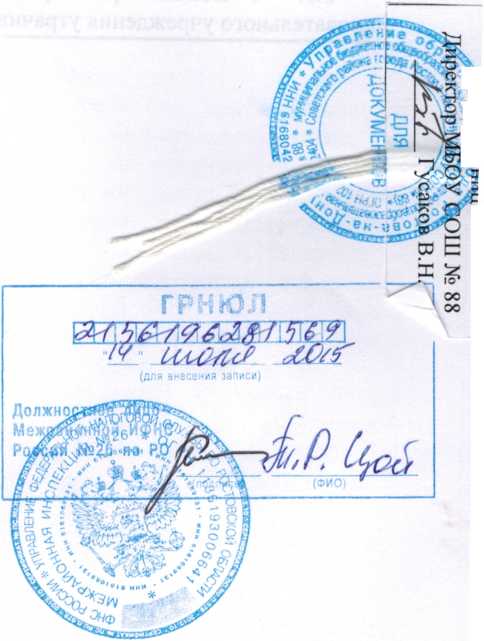 